                         В самый разгар осени в нашем детском саду прошел конкурс поделок из                природного материала «Осенняя фантазия», в котором приняли участие                не только дети, но и их родители.«Создавая свои поделки, дети являются уже не просто созерцателями, они превращаются в творцов, используя дары, приготовленные для них природой».                    Выставка проходила в течение недели. В своих работах ребята               использовали разные природные материалы, овощи, различные шишки,              листики, цветы и веточки и многое другое.  Работы выполнялись в разных              техниках: аппликация, , моделирование, букеты, панно.                Нам было сложно выявить только одного победителя, настолько                много было хороших работ!  Все участники нашего конкурса поделок                несомненно достойны высшей похвалы и  все были награждены                грамотами.  Благодарим всех за творчество и участие в конкурсе! Спасибо всем,  и воспитанникам, и родителям за творческий труд!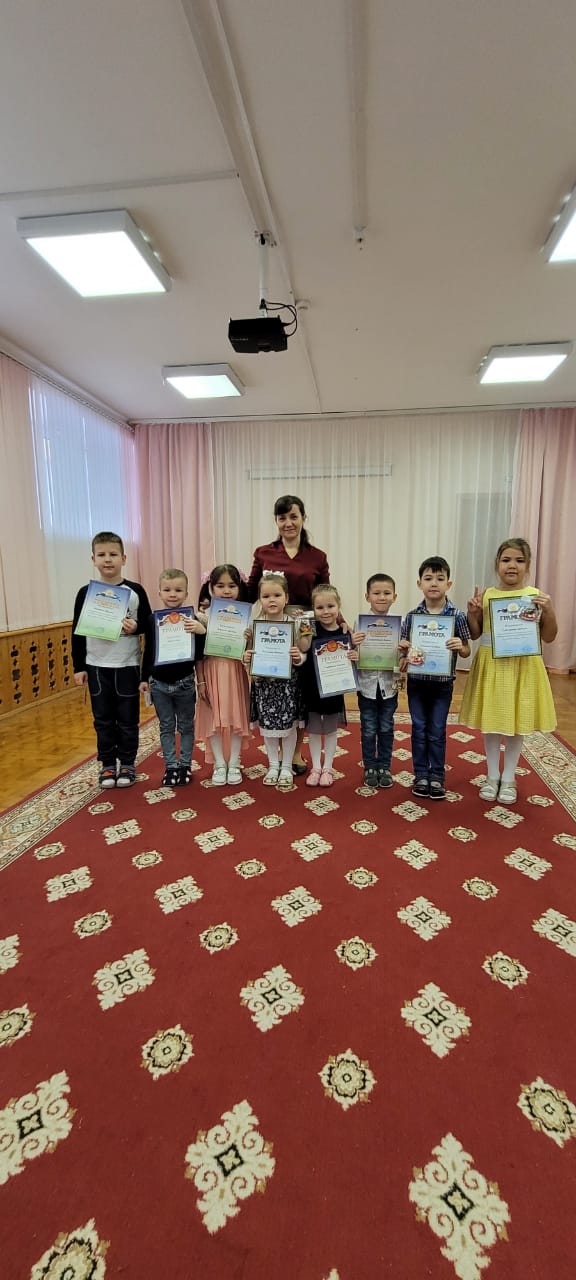 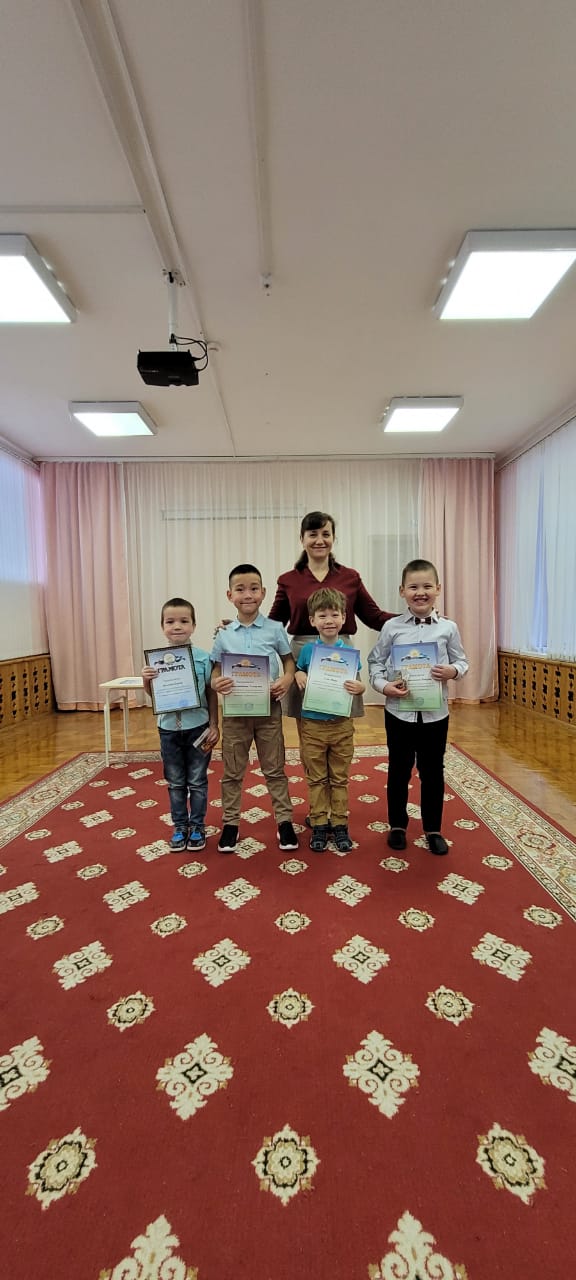 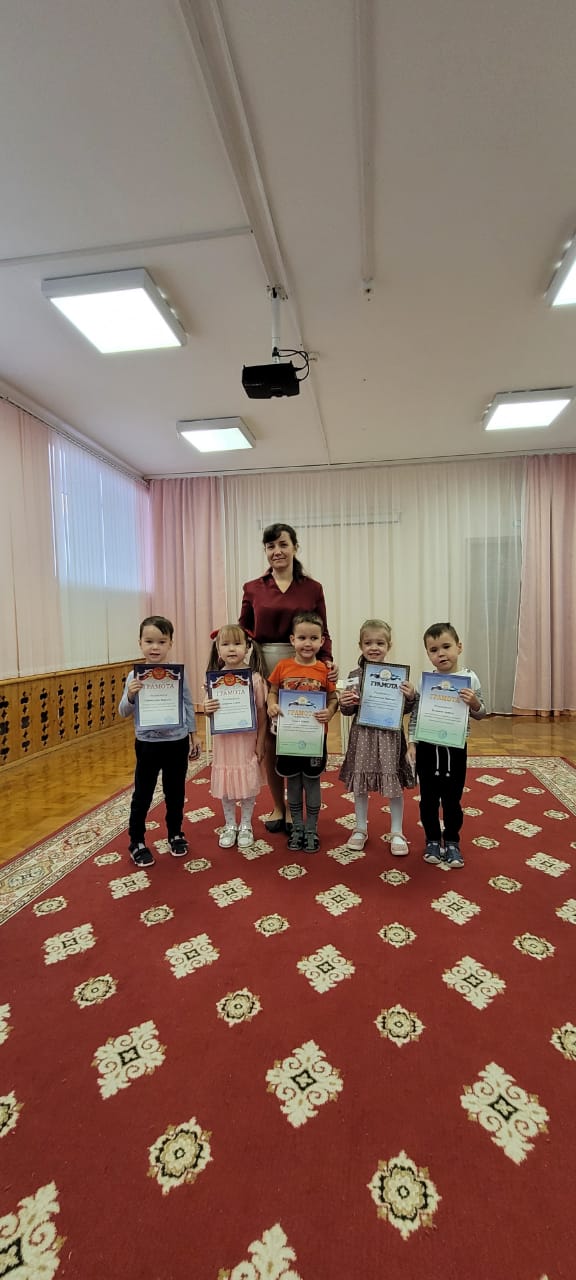 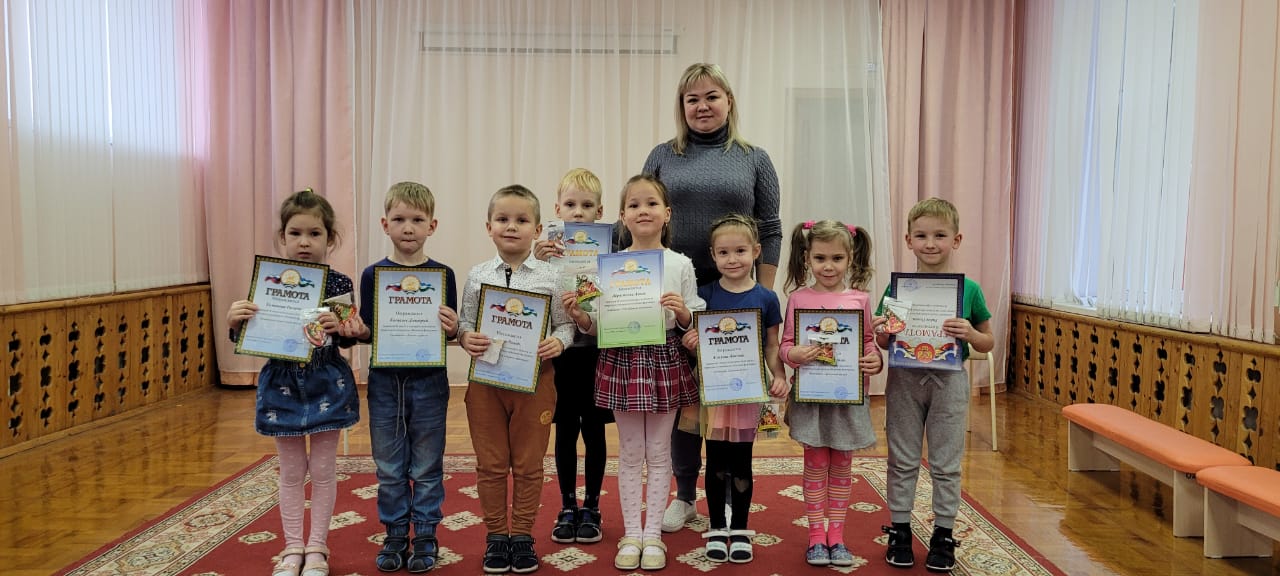 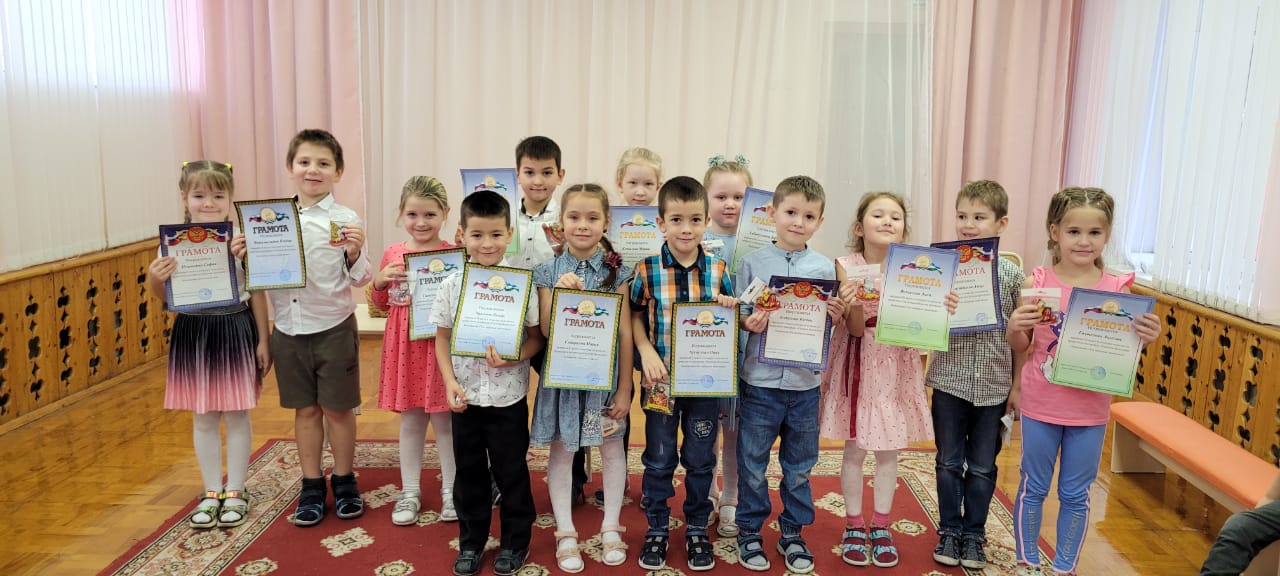 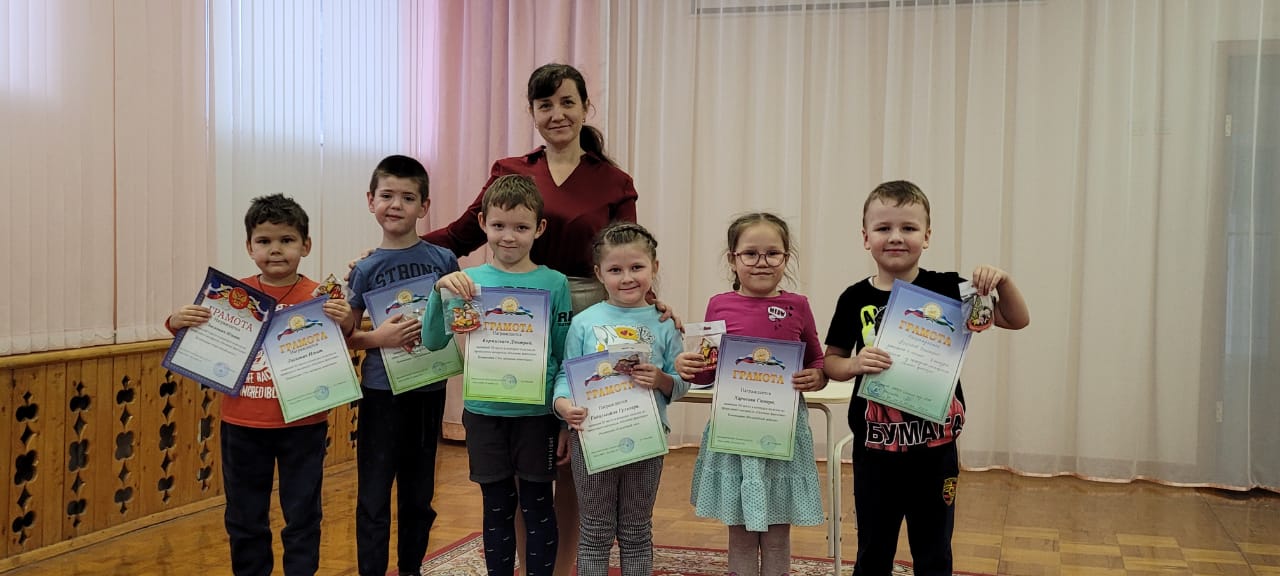 